齐鲁工业大学（山东省科学院）教育拓展学生实践团纳新申请表教育拓展学生实践团纳新报名指南报名方式:1.线下报名在学校第二、三食堂门前布展的报名处领取纸质报名表，准确完整填报相关报名信息，于10月7日下午5点前将纸质报名表交至行政楼446办公室。2.线上报名微信关注“齐鲁工业大学本科招生”公众号（图1二维码)，回复“报名”，即可进行线上报名。线上报名时间：即日起至10月7日下午5点。（注:线上线下填写一份报名表即可）更多详情，欢迎进入QQ纳新群咨询！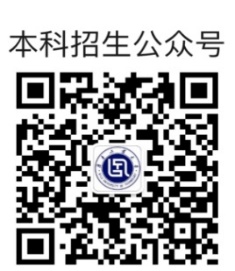 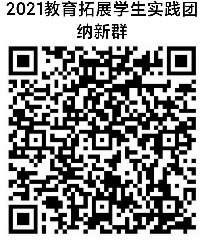 姓 名性 别籍  贯（区、县）照   片政治面貌政治面貌学  院照   片专业班级专业班级联系电话照   片毕业高中毕业高中QQ第一志愿第一志愿微信第二志愿第二志愿是否服从调剂个人简历个人简历教育拓展学生实践团由校（院）招生办公室具体管理和指导。工作内容主要包括开展教育资源拓展、大学生社会实践、高中母校回访、学校宣传推介等相关活动，正面宣传和展示我校办学特色、科研实力、学科专业、大学生活等多方面情况，力争让社会各界和高中学生更客观和全面了解我校（院），进一步增强工大社会影响力和美誉度，吸纳更多优秀学生报考我校（院），为建设高水平大学积极服务和奉献。教育拓展学生实践团由校（院）招生办公室具体管理和指导。工作内容主要包括开展教育资源拓展、大学生社会实践、高中母校回访、学校宣传推介等相关活动，正面宣传和展示我校办学特色、科研实力、学科专业、大学生活等多方面情况，力争让社会各界和高中学生更客观和全面了解我校（院），进一步增强工大社会影响力和美誉度，吸纳更多优秀学生报考我校（院），为建设高水平大学积极服务和奉献。秘书部负责实践团内部日常记录、人员登记、值班安排、大型活动策划；负责优秀生源基地的联系和维护以及招生办公室各种活动费用的报销工作，负责撰写实践团年度工作总结及每学期工作计划。外联部联系校（院）其他学生组织，提高实践团的影响力，为实践团的发展创造良好的外部环境，负责实践团大型活动物资统筹、准备及相关保障工作；负责各种大小型活动的礼仪接待和颁奖工作；联系各个学院，负责实践团各个活动的请假事宜。督察部负责实践团工作纪律的制定、检查和督导；负责管理和分配相关活动物资；在大型活动中负责执勤及应对处置突发事件，维持活动秩序，协调各部门保证活动顺利进行。研学部负责高中生研学、优秀高中生“科技夏令营”、高中母校回访社会实践活动等研学相关活动的组织实施；协助老师进高中进行专业宣讲或招生咨询。摄影部负责各个活动及招生宣传照片的素材拍摄及后期美化、负责各个活动的宣传单、海报及展板的设计；数媒部负责活动的宣传视频的脚本制作，负责活动视频的拍摄和后期制作。网络部撰写新闻稿，负责“齐鲁工业大学本科招生”和“齐鲁工业大学招生办”微信公众号的推送、管理。媒体部联系多媒体设备负责人，对多媒体设备进行调试；准备并制作会议所需PPT等材料。